Департамент Смоленской области по сельскому хозяйству и продовольствию (далее – Департамент) сообщает, что  Минэкономразвития РФ продлевает до              2024 года  программу кредитования субъектов малого и среднего предпринимательства  по льготной ставке (далее – Программа) в рамках постановления Правительства Российской Федерации от 30.12.2018 № 1764 на весь срок реализации - федерального проекта «Расширение доступа субъектов МСП к финансовым ресурсам, в том числе к льготному финансированию» (как части национального проекта «Малое и среднее предпринимательство и поддержка индивидуальной предпринимательской инициативы»). Конечная ставка по кредитам для субъектов малого и среднего предпринимательства не превышает 8,5 % годовых. Кредиты предоставляются:- на инвестиционные цели в размере от 0,5 млн. рублей до 1 млрд. рублей на срок до 10 лет; - на оборотные цели в размере от 0,5 млн. рублей до 500 млн. рублей на срок до 3 лет.Информация о реализации программы льготного кредитования субъектов малого и среднего предпринимательства в 2019 году размещена на официальном интернет-портале Минэкономразвития России по адресу:  http://economy.gov.ru/minec/about/structure/depinvest/2019051302.Перечень уполномоченных банков размещен на официальном                     интернет-портале Минэкономразвития России по адресу:  http://economy.gov.ru/minec/about/structure/depinvest/2019040302 .Департамент просит Вас разместить на официальном сайте муниципального образования прилагаемую информацию.И.о. начальника  Департамента                                                                 О.А. МелеховаИсп. Т.В. ЛазареваТел.(4812) 29-10-87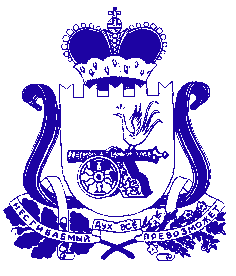 ДЕПАРТАМЕНТСМОЛЕНСКОЙ ОБЛАСТИПО СЕЛЬСКОМУ ХОЗЯЙСТВУ 
И ПРОДОВОЛЬСТВИЮ214008, г. Смоленск, пл. Ленина, д.1E-mail: selhoz@admin-smolensk.ruТел.: (4812) 29-22-41,  факс 29-10-53______________	 № ______________на №_____________   от  ________________Приложение: 1. Презентация Минэкономразвития РФ на 7 л. в 1 экз.;                       2. Информация на 2 л. в 1 экз.